Организационная работаОрганизовать субботник с членами профсоюза Организовать массовые мероприятия Организация отдыха для членов профсоюза Контролировать работу комиссии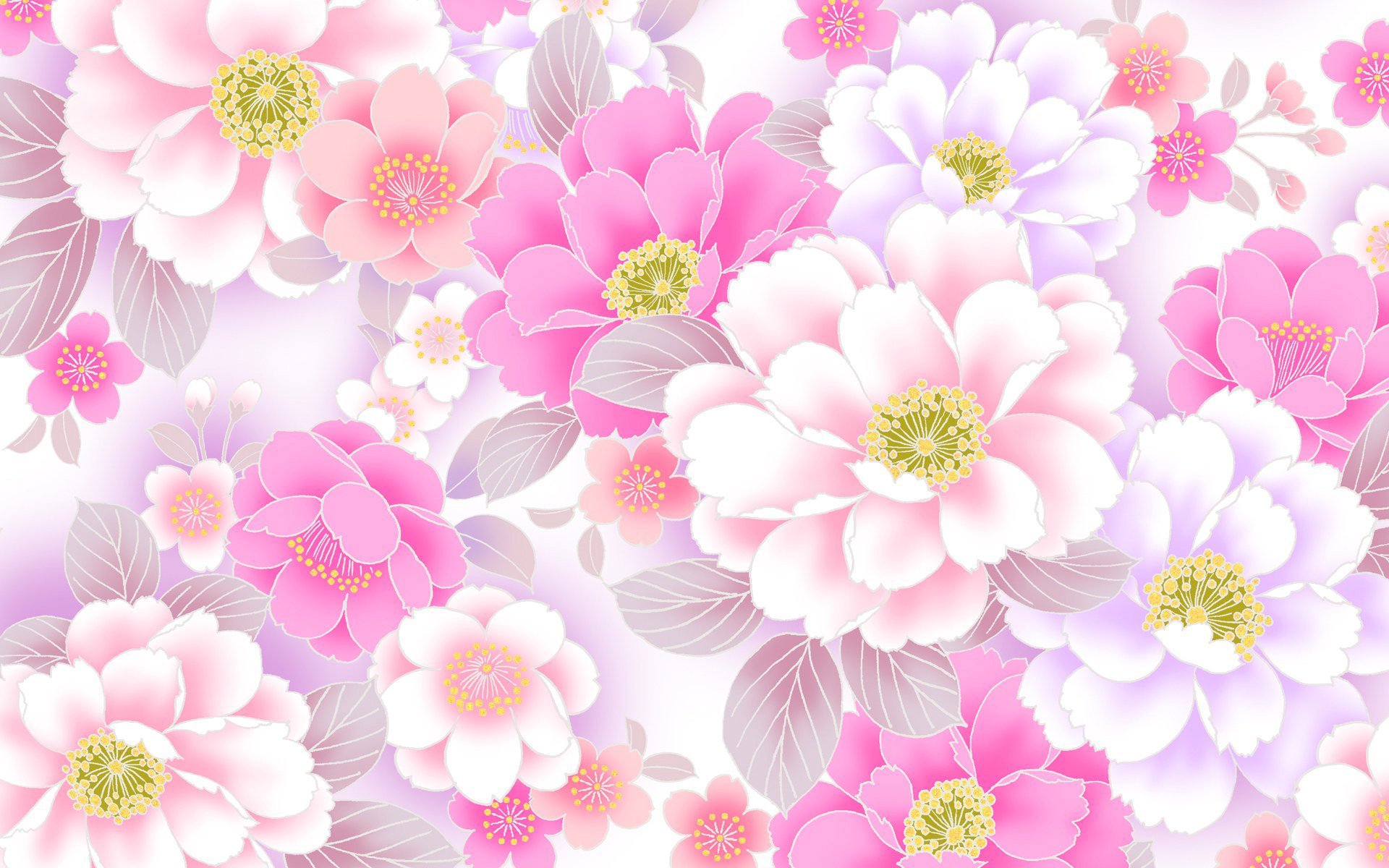 